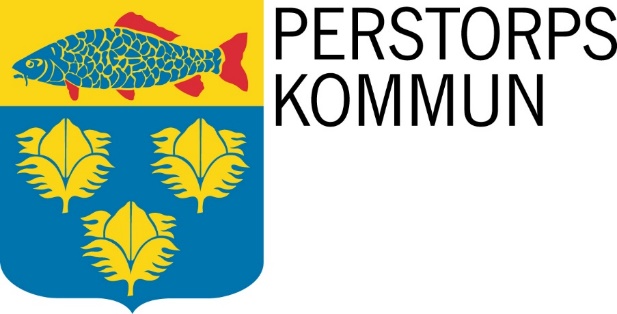 Bolagsordning för Perstorps Bostäder AB(Org.nr. 55072-8213)§ 1 FöretagsnamnBolagets företagsnamn är Perstorps Bostäder AB.§ 2 SäteStyrelsen har sitt säte i Perstorps kommun, Skåne län.§ 3 VerksamhetsföremålFöremålet för bolagets verksamhet är att inom Perstorps kommun äga och förvalta fastigheter i vilka bostadslägenheter upplåts samt hyra ut lokaler till verksamheter. Bolaget får även förvärva fastigheter, tomträtter eller tomter i syfte att därå uppföra och/eller förvalta bostadshus med tillhörande affärslägenheter och kollektiva anordningar samt uppföra och försälja småhus. Verksamheten ska i huvudsak utföras för ägarens räkning. § 4 VerksamhetsändamålDet kommunala ändamålet med bolaget är att främja bostadsförsörjningen i Perstorps kommun och att bidra till att uppfylla kommunens vision och mål. Bolaget ska bedriva sin verksamhet med iakttagande av den kommunala likställighetsprincipen och enligt affärsmässiga principer.Likvideras bolaget ska dess behållna tillgångar tillfalla Perstorps kommun. § 5 AktiekapitalAktiekapitalet ska utgöra lägst 510 000 kronor och högst 2 040 000 kronor.§ 6 Antal aktierAntalet aktier ska vara lägst 510 aktier och högst 2 040 aktier.§ 7 StyrelsenStyrelsen ska bestå av högst fem ledamöter och lika många suppleanter. Styrelsens ordförande, övriga ledamöter och suppleanter utses av Kommunfullmäktige i Perstorps kommun för tiden från den årsstämma som hålls efter det att allmänna val av kommunfullmäktige förrättats. Att gälla tillsvidare, dock längst till och med stämma efter nästa val till kommunfullmäktige.§ 8 RäkenskapsårRäkenskapsår är 1 januari – 31 december.§ 9 RevisorerFör granskning av bolagets årsredovisning jämte räkenskaper samt styrelsens och i förekommande fall verkställande direktörens förvaltning utses en revisor med högst en suppleant, vilka båda ska vara auktoriserade. Även ett registrerat revisionsbolag får utses till revisor.Revisorns, och i förekommande fall suppleantens, uppdrag gäller till slutet av den årsstämma som hålls under det fjärde räkenskapsåret efter revisorsvalet.§ 10 LekmannarevisorerFör samma mandatperiod som gäller för bolagets revisor ska Kommunfullmäktige i Perstorps kommun utse en lekmannarevisor med en suppleant.§ 11 Kallelse till bolagsstämmaKallelse till bolagsstämma ska ske genom brev med posten eller e-brev till aktieägarna tidigast sex (6) veckor och senast två (2) veckor före stämman. I kallelsen ska det framgå om det finns möjlighet att delta på distans samt hur deltagandet i så fall går till.§ 12 Ärenden på årsstämmaÅrsstämma hålls en gång årligen före juni månads utgång. Därvid ska följande ärenden förekomma:Val av ordförande vid stämman.Upprättande och godkännande av röstlängd.Godkännande av dagordning.Val av en eller flera justeringspersoner.Prövning av om stämman blivit behörigen sammankallad.Framläggande av årsredovisningen, revisionsberättelsen och lekmannarevisorernas granskningsrapport.Beslutom fastställelse av resultaträkningen och balansräkningen,om dispositioner beträffande bolagets vinst eller förlust enligt den fastställda balansräkningen,om ansvarsfrihet åt styrelseledamöter och verkställande direktörenFastställande av arvode åt styrelse, revisorer och lekmannarevisorer.Anmälan av kommunfullmäktiges val av styrelseledamöter och styrelsesuppleanter i förekommande fall.Anmälan av kommunfullmäktiges val av lekmannarevisor och suppleant i förekommande fall.Val av revisor och revisorssuppleant i förekommande fall.Annat ärende som ankommer på stämman enligt aktiebolagslagen eller bolagsordningen.§ 13 Kommunstyrelsens rätt till informationKommunstyrelsen i Perstorps kommun och kommunens revisorer äger rätt att ta del av bolagets räkenskaper och handlingar, om inte handlingarna är av sådan beskaffenhet att bolaget på grund av reglerna om offentlighet och sekretess inte kan lämna ut dem, samt i övrigt informera sig om bolaget och dess verksamhet. § 14 Kommunfullmäktiges ställningstagandeInnan beslut i verksamheten som är av principiell beskaffenhet eller annars av större vikt fattas, ska kommunfullmäktige ges möjlighet att ta ställning till frågan._ _ _ _ _ _ _ _ _ _ _ _Denna bolagsordning antogs på extra bolagsstämma 2021-XX-XXDokumentnamn: Bolagsordning Perstorps Bostäder ABBeslutad av:KommunfullmäktigeGäller:TillsvidareDokumenttyp:BolagsordningDiarienummer:KS 2021/174Beslutad:2021-10-27Version:1.0Dokumentansvarig:KommundirektörReviderad:Revideras:Vid behovDokumentet gäller för:Perstorps Bostäder AB